ПОСТАНОВЛЕНИЕ10  августа  2020 года                                                                                №65  О внесении изменений в  Порядок принятия решений о признании безнадежной к взысканию задолженности по платежам в  бюджет сельского поселения Азяковский сельсовет муниципального района Бураевский район Республики Башкортостан от 01.07.2016г. №57В соответствии со статьей 47.2 Бюджетного кодекса Российской Федерации, постановлением Правительства Российской Федерации от 06 мая 2016 года № 393 «Об общих требованиях к порядку принятия решений   о признании безнадежной к взысканию задолженности по платежам   в бюджеты бюджетной системы Российской Федерации» (в редакции постановления Правительства Российской Федерации от 02.07.2020г. №975)ПОСТАНОВЛЯЮ:       1.  Утвердить прилагаемые изменения, которые вносятся в  Порядок принятия решений о признании безнадежной к взысканию задолженности по платежам в бюджет  сельского поселения Азяковский   сельсовет муниципального района Бураевский район Республики Башкортостан.        2. Обнародовать данное постановление  на информационном   стенде и на официальном сайте Администрации сельского поселения  Азяковский  сельсовет муниципального района Бураевский район Республики Башкортостан.      3.    Контроль за исполнением настоящего постановления оставляю за собой.       Глава сельского поселения                             __________            А.Т.Мухаяров               Приложение  к постановлению                                                                                                       	от 10.08.2020 г.№65Изменения, которые вносятся в Порядок принятия решений о признании безнадежной к взысканию задолженности по платежам в бюджет сельского поселения Азяковский   сельсовет муниципального района Бураевский район Республики Башкортостан Пункт 5.3 Порядка изложить в следующей редакции:        5.3 Документы, подтверждающие случаи признания безнадежной к взысканию задолженности по платежам в бюджет сельского поселения  Азяковский   сельсовет муниципального района Бураевский  район Республики Башкортостан,  в том числе:документ, свидетельствующий о смерти физического лица - плательщика платежей в бюджет или подтверждающий факт объявления его умершим;судебный акт о завершении конкурсного производства или завершении реализации имущества гражданина - плательщика платежей в бюджет, являвшегося индивидуальным предпринимателем, а также документ, содержащий сведения из Единого государственного реестра индивидуальных предпринимателей о прекращении физическим лицом - плательщиком платежей в бюджет деятельности в качестве индивидуального предпринимателя в связи с принятием судебного акта о признании его несостоятельным (банкротом);судебный акт о завершении конкурсного производства или завершении реализации имущества гражданина - плательщика платежей в бюджет;документ, содержащий сведения из Единого государственного реестра юридических лиц о прекращении деятельности в связи с ликвидацией организации - плательщика платежей в бюджет;документ, содержащий сведения из Единого государственного реестра юридических лиц об исключении юридического лица - плательщика платежей в бюджет из указанного реестра по решению регистрирующего органа;акт об амнистии или о помиловании в отношении осужденных к наказанию в виде штрафа или судебный акт, в соответствии с которым администратор доходов бюджета утрачивает возможность взыскания задолженности по платежам в бюджет;постановление судебного пристава-исполнителя об окончании исполнительного производства в связи с возвращением взыскателю исполнительного документа по основанию, предусмотренному пунктом 3 или 4 части 1 статьи 46 Федерального закона "Об исполнительном производстве";судебный акт о возвращении заявления о признании должника несостоятельным (банкротом) или прекращении производства по делу о банкротстве в связи с отсутствием средств, достаточных для возмещения судебных расходов на проведение процедур, применяемых в деле о банкротстве;постановление о прекращении исполнения постановления о назначении административного наказания. БАШҠОРТОСТАН РЕСПУБЛИКАҺЫ
БОРАЙ РАЙОНЫ МУНИЦИПАЛЬ РАЙОНЫНЫҢ ӘЗӘК АУЫЛ СОВЕТЫ АУЫЛ БИЛӘМӘҺЕ ХАКИМИӘТЕ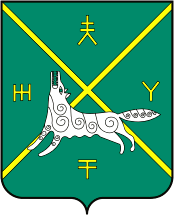 АДМИНИСТРАЦИЯ  СЕЛЬСКОГО ПОСЕЛЕНИЯ АЗЯКОВСКИЙ СЕЛЬСОВЕТ МУНИЦИПАЛЬНОГО РАЙОНА  БУРАЕВСКИЙ РАЙОН
РЕСПУБЛИКИ БАШКОРТОСТАН